Несмотря на дождь в Севастополе была организована работа “Первомайского профсоюзного поста”!На центральных площадях города профсоюзные волонтёры знакомили севастопольцев с Первомайской резолюцией ФНПР, вручали им профсоюзную атрибутику, флажки, значки и георгиевские ленточки, информировали их о деятельности профсоюзов Севастополя.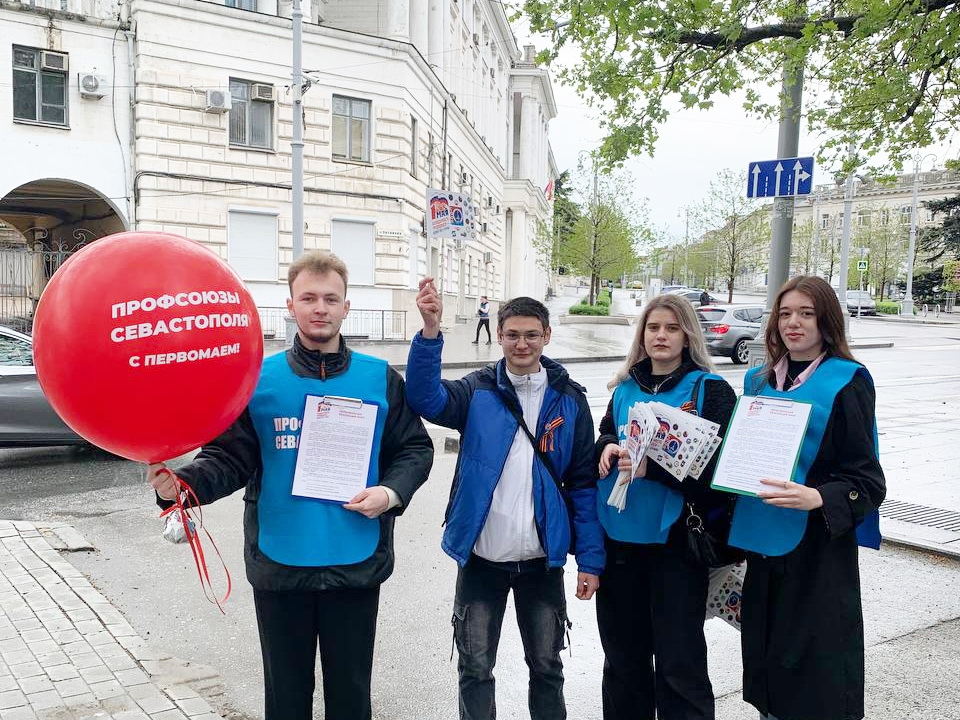 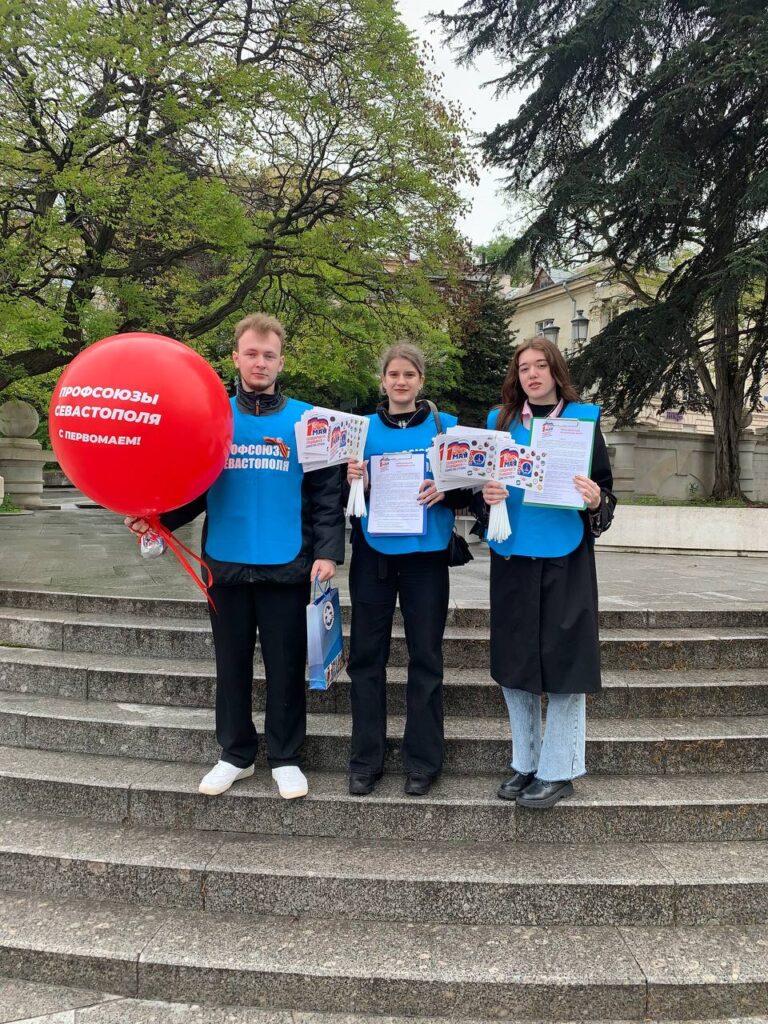 